 SMOI/MIS/22C/Fusion Label/14-15/F-75					         Dated 06/11/2017To,TENDER  NOTICESub: Quotations for the Supply of Self sticking Secure labels ----Regarding.****Quotations in two separate sealed envelopes viz; Technical (Cover – A) and Financial (Cover – B) are invited by the SMOI from the bonafide reputed manufacturers / authorized agents for the supply of Self sticking Secure Labels for various SMOI chapters.  Detailed specification of the labels, quantity, payment terms and other details are given below.  Interpretation of the terms & conditions and other related issues in the tender would lie with SMOI only.  An Earnest Money Deposit (EMD) has also to be submitted and quotations without EMD will not be considered.  Last Date for Submission of duly filled-up quotations at SMOI, Bangalore is 08/12/2017 up to 1.00 p.m.   The technical bids will be opened at 4.00 p.m, on 08/12/2017, in the office of the SMOI.  The bidders or their authorized representatives may remain present at the time of opening of the quotations, if they so desire.  After detailed analysis of technical bids, the financial bids of those found to be technically responsive will be opened on 22/12/2017 at 4.00 p.m.  The CEO, SMOI reserves the right to accept or reject any or all the bids either in full or any part at his discretion without assigning any reason thereof.   Interested parties may call on this office, on any working day between  and  for any clarification.  Quotations may be sent in a sealed covers so as to reach on or before the last date and time along with the prescribed EMD.  Quotations received after the due date and time and those without the requisite EMD will not be considered.  The technical bids should be kept in one sealed cover (Cover–A) superscribed “Technical Bids” and financial bids should be kept in a separate sealed cover (Cover–B) superscribed “Financial Bids”.  Both these covers (A & B) should be kept together in a bigger sealed cover superscribed “Quotation for the Supply of Self Sticking Secure Labels”. Cover “A” (Technical bids) shall contain Earnest Money Deposit (EMD) in the form of a DD for an amount as mentioned in the documentCompliance to technical specifications of the Secure Labels for which bids are submitted –            Authorised person to indicate the compliance of technical specifications.Proof that the bidder as (i) either manufacturer or (ii) an authorised agent for the equipment/item for which the bid is submitted.   List of organisations in  and abroad, along with Contact Person, address, Tel. No., Fax No. etc., to which similar make/model of the equipment were supplied.The quotationer shall supply samples of 100 labels of the above mentioned specifications for in house testing by the committee for the evaluation & practical applicability.The bids shall first be evaluated by the internal committee for their “technical responsiveness” which shall inter-alia include,COVER “B” (FINANCIAL ) SHALL CONTAIN -  Total cost of the self sticking secure labels (imported/ indigenous), required quantity including packing & forwarding etc., should be clearly indicated.  No amount other than the total indicated above will be payable on any accountGENERAL TERMS AND CONDITIONSRATES  APPLICABLE TAXES: The parties should clearly quote the rates and applicable rate of taxes in their quotation.  In case no taxes are mentioned it will be presumed that the rate is inclusive of all taxes.VALIDITY: The rates quoted should be valid for a minimum period of 120 days from the date of opening the quotation [cover B].ESCALATION CHARGES: No escalation charges will be entertained once the quotation is accepted and contract awarded.E.M.D: The quotation should be accompanied with an EMD amount of Rs.2,000/- in the form of a demand draft/pay order in favour of “Silk Mark Organisation of India” payable at .  Quotations received without EMD will be summarily rejected. LAST DATE: The last date and time for the submission of the sealed competitive quotations is 08th December, 2017 up to 1.00 PM.  The envelope containing the competitive quotation should be sealed and submitted, duly super scribing on the envelope as “QUOTATIONS FOR THE SUPPLY OF SELF STICKING SECURE LABELS WITH HOLOGRAMS” and addressed to the Chief Executive Officer, Silk Mark Ogranisation of India, Central Silk Board, CSB Complex, B.T.M. Layout Madivala, Bangalore-560 068.OPENING THE QUOTATIONS: The quotations so received well within the stipulated time, only the technical bids will be opened on 08/12/2017 at 4.00 pm at the Office of the Silk Mark Ogranisation of India, Room no. 120, Central Silk Board,  Complex, 1st Floor B.T.M. Layout, Madivala, Bangalore–560068.  The bidders or their authorized representatives may remain present at the time of opening of the tenders, if they so desire.  After detailed analysis of technical bids, the financial bids of those found to be technically responsive will be opened on 22/12/2017 at 4.00 pm in the SMOI office RIGHT TO ACCEPT OR REJECT:  The CEO, SMOI,  reserves the right to accept any of the quotation or reject all the quotations.  The decision of the CEO, SMOI, Bangalore will be final and no further correspondence will be entertained in this regard.CERTIFICATE OF REGISTRATION:  The respondents should be registered under HOMAI and should submit documentary evidence to this effect.SUPPLY OF THE ENTIRE QUANTITY PRINTED: The successful quotationers should certify that the entire quantity of holograms printed has been supplied and no stocks are held with them.  In the event of holding any stock of Secure Labels/holograms by the successful quotationer, necessary legal action will be initiated against the party.INCREASE OR DECREASE OF THE QUANTITY:  The CEO, SMOI reserves the right to increase or decrease the quantity of the material.MASTER DIE:  The master die of the hologram will be the sole property of the Silk Mark Organisation of India and should be returned after the printing of holograms is completed.                                                                                          REFUND OF E.M.D: The EMD amount of the unsuccessful bidders shall be returned after the successful quotationer is finalised.  The EMD of the successful quotationer shall be discharged only after satisfactory supply of the materials ordered.FORFEITURE OF THE E.M.D: Failure to supply the ordered material within the stipulated period shall result in forfeiture of the EMD.PACKING INSTRUCTIONS: 10 nos. of secure labels in each sheet, 100 sheets per  packet (10 x 100 = 1,000), 10 such packets shall be packed in a bundle and 5 such bundles per carton (10 x 100 X 10 x 5 = 50,000) total of 20 cartons (20 x 50,000 = 10,00,000).  The packing can be modified as per convenience with the approval of the CEO, SMOI.  DELIVERY: The printed sample sheet should be shown for approval before undertaking mass printing of entire lot. The entire lot of material should be delivered  in good condition to our office at BangalorePAYMENT: The bill of cost for supply of the “Self sticking secure labels with Holograms and QR Code” shall be made only after satisfactory supply of the materials ordered. The payment will be made against the bill subject to the deduction of applicable tax at source and no advance payment shall be made.ADDITIONAL INFORMATION, IF ANY: For any information, the quotationers may contact The Assistant Director (Insp.), Silk Mark Organisation of India, Central Silk Board, B.T.M. Layout, Madivala, Bangalore-560068 (Phone: 080-26282151/2117/2114/2152).Yours faithfully,[K.S.GOPAL]C.E.O.-SMOI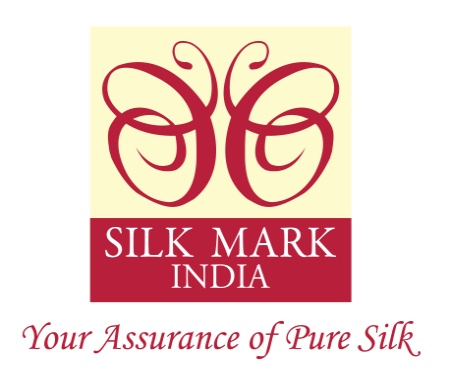 Silk Mark Organisation of  Central Silk Board Ministry of Textiles, Govt. of ]Corporate Office,  Complex, BTM Layout,Madivala,  560 068Ph.080-2628 2114, 2117, 2151, 2152 Fax.080-26689356visit us at: www.silkmarkindia.com  e-mail: silkmark@silkmarkindia.comSl. No.ItemSpecificationsEMD (Rs.)1.Product Special coated, BOPP Pearlised, Self sticking secure labels with Holograms Top…          Logo in colour   X Middle..     Silver Holograms..  X  Bottom..    QR Code with 8 digit serial number  22mmX 2,000/-2.Thickness20 Microns2,000/-3.Supply formIn sheet form. 10 numbers per sheet.2,000/-4.Size of the Label x 2,000/-5.Size of the Hologram22 mm X 8 mm strip, silver colour, Pressure sensitive tamper proof Holograms with E beam effect and concealed images.  2,000/-6.Base FilmSpecial coated BOPP Pearlised Metalised on one side.  2,000/-7.AdhesiveHot melt High Bond 18 GSM 2,000/-8.Release liner90 GSM polyester or platinum coated solvent less paper2,000/-9.Die CutSharp edge with security cut2,000/-10.ColourTwo colour---- Coloured Logo & Black Text 2,000/-11.CodingQR Code image with Alpha Numeric code (G 00000001 to G0500000)2,000/-12.Quantity Required5,00,000 Nos. 2,000/-13.Lead Time30 days from the date of approval of art work2,000/-14Specific requirementsThe labels shall be released smoothly from the liner sheet without any damage.Gumming shall be proper and adequate to affix the labels onto the silk materialThe labels should come in bits and pieces while peeling off from the silk materialThe labels should not leave any gum spots/scars/marks on the silk material2,000/-Compliance to EMD requirement;Proof that the bidder is (i) either manufacturer or (ii) an authorized agent for the supply of labels  for which the bid is submittedCompliance to technical specifications of the labels for which the bid is submittedNecessary documentary proof that the bidder has manufactured or supplied the labels during the past 2 years along with the list of such customer.Compliance to all other relevant and critical terms and conditions of the tender.